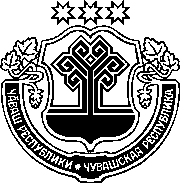 ЗАКОНЧУВАШСКОЙ РЕСПУБЛИКИО ВНЕСЕНИИ ИЗМЕНЕНИЯ В СТАТЬЮ 101 ЗАКОНА ЧУВАШСКОЙ РЕСПУБЛИКИ "О СОЦИАЛЬНОЙ ПОДДЕРЖКЕ ДЕТЕЙ В ЧУВАШСКОЙ РЕСПУБЛИКЕ"ПринятГосударственным СоветомЧувашской Республики13 мая 2021 годаСтатья 1Внести в абзац третий части 4 статьи 101 Закона Чувашской Республики от 24 ноября 2004 года № 48 "О социальной поддержке детей в Чувашской Республике" (Ведомости Государственного Совета Чувашской Республики, 2004, № 61; 2005, № 62, 65; 2007, № 73; 2008, № 75–77; 2009, № 79; 2010, № 85; 2012, № 92 (том I), 94; газета "Республика", 2012, 5 октября; Собрание законодательства Чувашской Республики, 2014, № 3, 6, 12; 2015, № 6; 2016, № 10; 2017, № 2; газета "Республика", 2018, 26 сентября, 31 октября; 2020, 22 апреля; 2021, 24 марта) изменение, изложив его в следующей редакции:"В соответствии с законодательством Российской Федерации требование о проведении оценки последствий заключения договоров, указанное 
в абзаце первом настоящей части, не распространяется на случаи заключения государственной или муниципальной профессиональной образовательной организацией, образовательной организацией высшего образования 
таких договоров в целях, предусмотренных пунктами 2, 5 (в части организации и создания условий для занятия обучающимися физической культурой и спортом) и 8 части 1 статьи 41 Федерального закона от 29 декабря 2012 года № 273-ФЗ "Об образовании в Российской Федерации", а также на случай, указанный в части 3 статьи 41 указанного Федерального закона.".Статья 2Настоящий Закон вступает в силу по истечении десяти дней после дня его официального опубликования.г. Чебоксары20 мая 2021 года№ 41ГлаваЧувашской РеспубликиО. Николаев